ПАМЯТКА ДЛЯ РОДИТЕЛЕЙ                       "Математика дома".Что могут родители?Способствовать активному использованию математических понятий в познавательной и игровой деятельности, в повседневной жизни.Например, используя предметы, с которыми ребенок взаимодействует самостоятельно, конкретизировать его представления о количественных отношениях: продемонстрировать, что предметы одной группы могут быть больше или меньше друг друга, быть расположены близко или далеко друг от друга - от этого их количество не меняется.Активизировать в играх представления ребенка о цифровой символике, привлекать внимание к использованию цифр в быту и окружающей жизни (номер дома, квартиры, автобуса и т.д.)Создавать условия для знакомства с денежными купюрами и монетами, с возможностью самостоятельно использовать их при оплате товара в магазине, получить сдачу.Способствовать развитию логического мышления (анализировать, обобщать, классифицировать предметы по различным основаниям, устанавливать причинно-следственные связи).Способствовать совершенствованию навыков счета. Предлагать ребенку пересчитать, отсчитать, продолжить пересчет от заданного числа, посчитать в обратном порядке сначала в пределах первого, а затем и второго десятка.Привлекать детей к сравнению предметов на глаз или с помощью третьего предмета, способствовать приобретению опыта, наблюдая за использованием общепринятых эталонов или приборов для измерения (в магазине, поликлинике и др.).Предоставлять ребенку возможность объяснять, рассказывать, обосновывать, делать самостоятельные выводы. Поощрять даже минимальные успехи детей.С интересом выслушивать его высказывания, учить задавать вопросы, развернуто отвечать на вопросы, делать умозаключения.Развивать потребность в интеллектуальном общении, помогать в разрешении проблемно-поисковых ситуаций, поощрять детское экспериментирование и наблюдение.Одобрять любознательность, поддерживать инициативу ребенка в попытках найти объяснение возникшему вопросу или замеченному противоречию.Быть доброжелательным партнером в совместной игровой деятельности, не допускать критических высказываний, не сравнивать с другими детьми (только с результатами прежней деятельности), не давать готовых ответов, а стимулировать активность, поисковую деятельность детей наводящими вопросами, небольшой помощью. Все это способствует развитию речи, мышления, воображения, памяти, активизирует познавательную деятельность Ваших детей.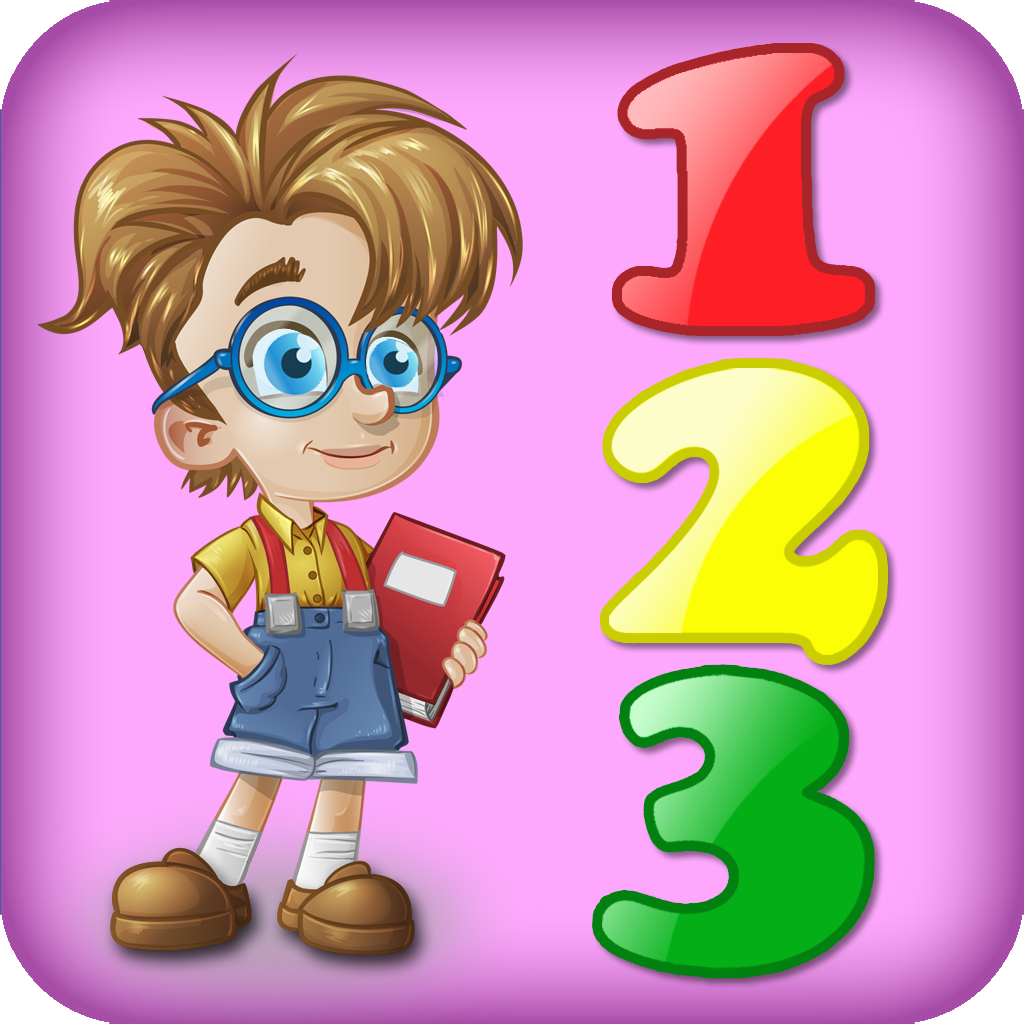 